Arbeitsplan		Einmaleins  mit 10 und  5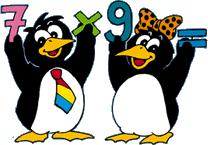 Name: ___________________________________Hausaufgaben:    20 Minuten am Plan weiter arbeiten!Halte die Reihenfolge bei der Bearbeitung ein!Jetzt darfst du mit der nächsten 1X1-Reihe beginnen.BuchNr.Nr.Nr.Nr.Nr.Nr.Nr.Nr.S. 703456671X1 Heft1X1 Heft10er-Reihe                      10er-Reihe                      10er-Reihe                      Bilder zur 10er-ReiheBilder zur 10er-ReiheBilder zur 10er-Reihe1X1 Heft1X1 Heft5er-Reihe5er-Reihe5er-ReiheBilder zur 5er-ReiheBilder zur 5er-ReiheBilder zur 5er-ReiheS.  724S.  733 4  566AH    31AH    31AH    31AH    31AH    31AH    31AH    31AH    31AH    31Lerne auswendig !!! Lerne auswendig !!! Lerne auswendig !!! Reihen vorwärts und rückwärtsReihen vorwärts und rückwärtsReihen vorwärts und rückwärtsReihen vorwärts und rückwärtsReihen vorwärts und rückwärtsReihen vorwärts und rückwärtsLerne auswendig !!! Lerne auswendig !!! Lerne auswendig !!! Alle Aufgaben der 10er und 5er-ReiheAlle Aufgaben der 10er und 5er-ReiheAlle Aufgaben der 10er und 5er-ReiheAlle Aufgaben der 10er und 5er-ReiheAlle Aufgaben der 10er und 5er-ReiheAlle Aufgaben der 10er und 5er-ReiheZeige dein Können Frau Terhorst !!!Zeige dein Können Frau Terhorst !!!Zeige dein Können Frau Terhorst !!!Zeige dein Können Frau Terhorst !!!Zeige dein Können Frau Terhorst !!!Zeige dein Können Frau Terhorst !!!Zeige dein Können Frau Terhorst !!!Zeige dein Können Frau Terhorst !!!Zeige dein Können Frau Terhorst !!!